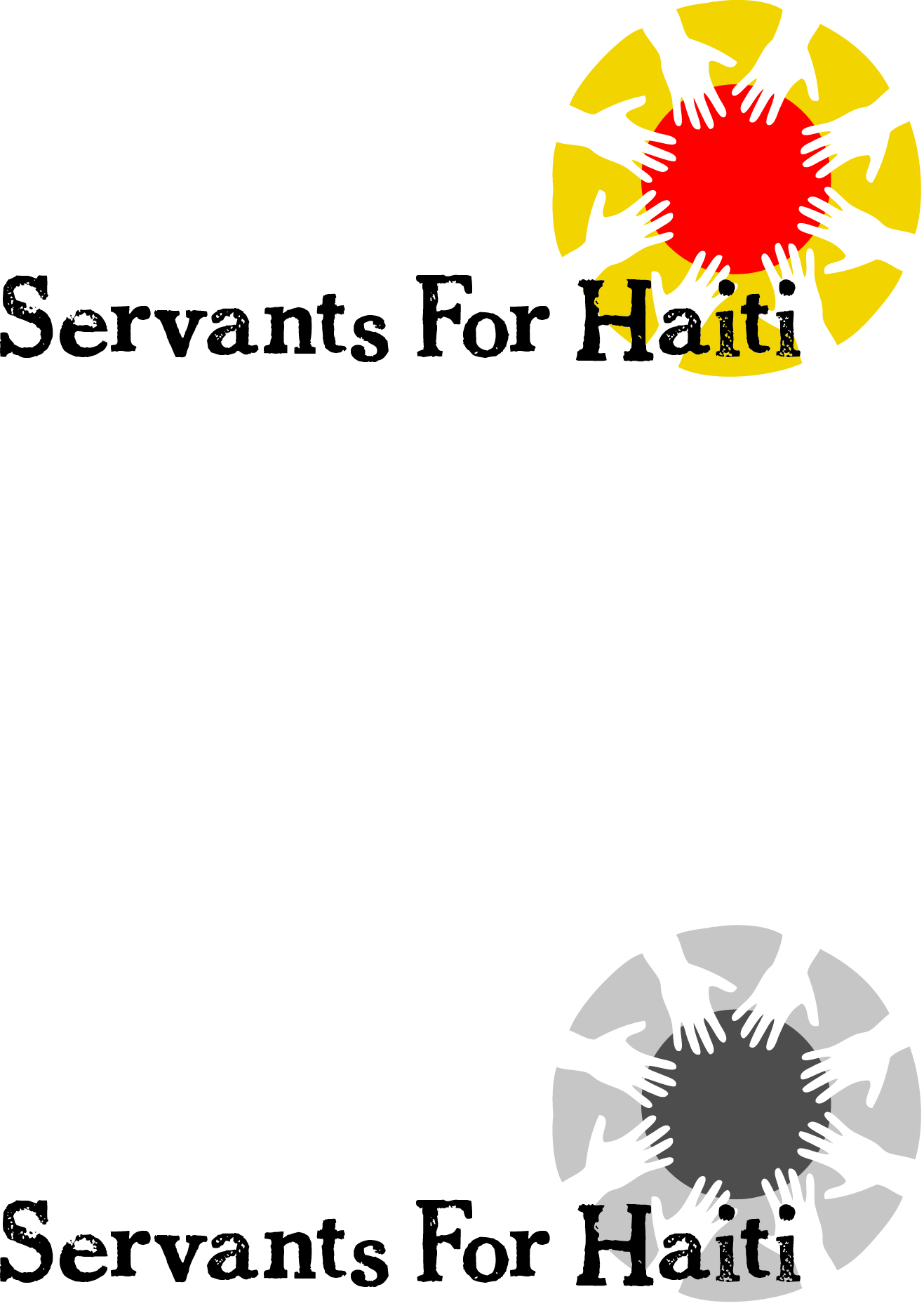 All you can eat pizza fundraiserWednesday, October 4 from 6:30-8:30pmatSals PizzaI wanted to invite you to a fundraiser for the Servants for Haiti business program on Wednesday Oct 4 at Sal’s Pizza Chelmsford Ma. The fundraiser is pretty simple. You buy a ticket for $15 (ahead of time) and it includes all you can eat pizza and soft drinks from 6:30-8:30PM. Additional drinks and menu items are also available to purchase separately. Sal’s and Servants for Haiti will split the proceeds so you will be supporting new businesses in Haiti and a local business here.

Servants for Haiti just finished the tenth round of our business program and currently have 95 people working in their businesses. The money raised from this fundraiser will go toward the seventh class and ten more women.Please check out our website for more information about our business program.To buy tickets or donate to Servants for Haiti go to ServantsForHaiti.orgGo to the donate page and indicate tickets or donation in memo.Please contact Laurae Richards at lauraeann@verizon.net or at 978-692-2294 for questionsAngela's Coal fired Pizza is located at 361 Middlesex Rd in Tyngsboro, MA